.A E.E Professor Celestino Correia Pina , necessita de Professor Eventual (Cadastro Ativo) para atuar nos períodos da manhã e tarde.                                                                                                             Atenciosamente                                                                                                                           Sandra Tambasco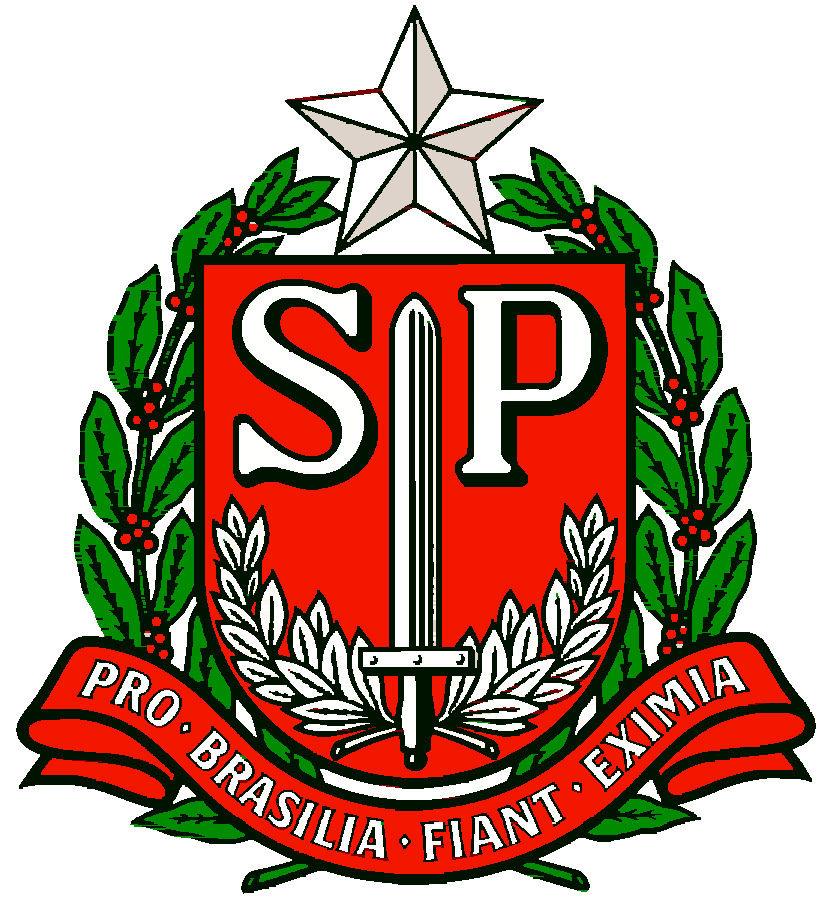 Secretaria de Estado da EducaçãoESCOLA ESTADUAL PROF CELESTINO CORREIA PINARUA PILAR DO SUL, 310, COHAB II-CARAPICUÍBA-SP 